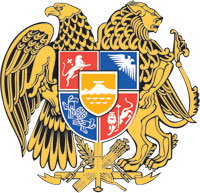 ՀԱՅԱՍՏԱՆԻ  ՀԱՆՐԱՊԵՏՈՒԹՅԱՆ  ԿԱՌԱՎԱՐՈՒԹՅՈՒՆՈ  Ր  Ո  Շ  Ո Ւ  Մ3 մարտի 2022 թվականի  N              - ՆՀԱՅԱՍՏԱՆԻ ՀԱՆՐԱՊԵՏՈՒԹՅԱՆ ԿԱՌԱՎԱՐՈՒԹՅԱՆ 2020 ԹՎԱԿԱՆԻ ԱՊՐԻԼԻ 30-Ի N 718-Ն ՈՐՈՇՄԱՆ ՄԵՋ ԼՐԱՑՈՒՄ ԿԱՏԱՐԵԼՈՒ ՄԱՍԻՆ--------------------------------------------------------------------------------------------------------Հիմք ընդունելով «Նորմատիվ իրավական ակտերի մասին» Հայաստանի Հանրապետության օրենքի 34-րդ հոդվածը՝ Հայաստանի Հանրապետության կառավարությունը    ո ր ո շ ու մ    է.1. Հայաստանի Հանրապետության կառավարության 2020 թվականի ապրիլի 30-ի «Հայաստանի Հանրապետության առողջապահական և աշխատանքի տեսչական մարմնի կողմից իրականացվող ռիսկի վրա հիմնված ստուգումների ստուգաթերթերը հաստատելու մասին» N 718-Ն որոշման մեջ կատարել հետևյալ լրացումը՝որոշման N 4 հավելվածը լրացնել աշխատողների առողջության պահպանման և անվտանգության ապահովման բնագավառում ռիսկի վրա հիմնված ստուգումների ստուգաթերթով՝ համաձայն հավելվածի:ՀԱՅԱՍՏԱՆԻ ՀԱՆՐԱՊԵՏՈՒԹՅԱՆ                        ՎԱՐՉԱՊԵՏ			                                Ն. ՓԱՇԻՆՅԱՆ   Երևան